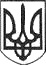 РЕШЕТИЛІВСЬКА МІСЬКА РАДАПОЛТАВСЬКОЇ ОБЛАСТІРОЗПОРЯДЖЕННЯ13 липня 2023 року						                               № 177  Про затвердження графіка виїзнихприйомів громадян керівництвомвиконавчого   комітетуРешетилівської міської ради на ІІІ квартал 2023 року	На виконання повноважень зазначених в ст. 42 Закону України „Про місцеве самоврядування в Україні”, відповідно до статті 22 Закону України „Про звернення громадян”, Указу Президента України від 07.02.2008 №109/2008 „Про першочергові заходи щодо забезпечення реалізації та гарантування конституційного права на звернення до органів державної влади та органів місцевого самоврядування” та з метою забезпечення реалізації конституційного права громадян на звернення:Затвердити графік виїзних прийомів громадян керівництвом  виконавчого комітету Решетилівської міської ради на ІІІ квартал 2023 рокуМіський голова                                                                    О.А.Дядюнова№п/пП.І.Б.ПосадаМісце проведення(назви сіл,селищ)Місяць виїзду1 Дядюнова ОксанаАнатоліївна                        Міський головаПокровськеПіщанеШевченковелипень серпеньвересень2Малиш Тетяна АнатоліївнаСекретар міської радиГовтваОстап’єДемидівкалипень серпеньвересень3Сивинська Інна ВасилівнаПерший заступникміського головиГлибока Балка ФедіївкаПотічоклипень серпеньвересень4Колесніченко Антон ВолодимировичЗаступник міського голови з питань діяльності виконавчих органів радиСухорабівкаШилівка М.Бакайлипень серпеньвересень6Лисенко МаксимВікторовичКеруючий справамивиконавчого комітетуМ’якеньківкаДемидівкаЛиман 1липень серпеньвересень